『レクリエーション用品・貸し出し備品について』（令和4年3月現在）下記のレクリエーション用品・備品を無料で貸し出ししています。事前に申請書にてお申込みください。（申請書は、池田町社会福祉協議会窓口にあります）ご希望に応じて、職員同行いたします。お気軽にお問い合わせください。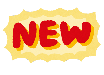 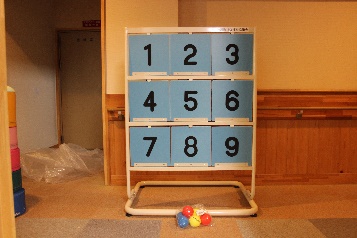 ストラックアウト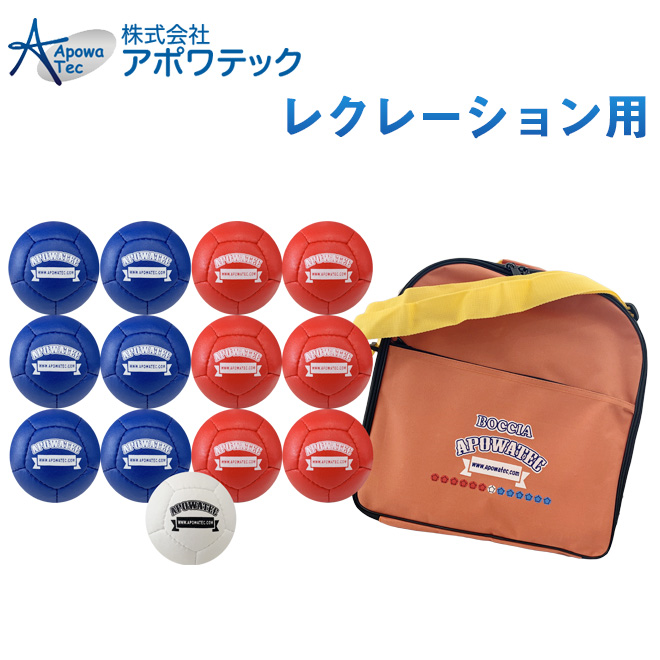 ボッチャ※職員同行します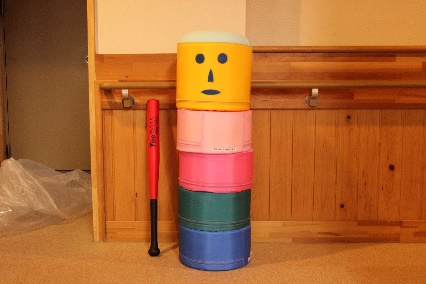 ビッグだるまおとし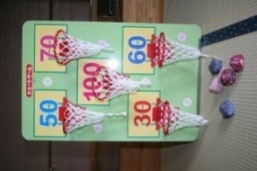 バスケットボード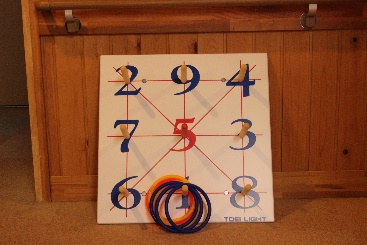 輪投げ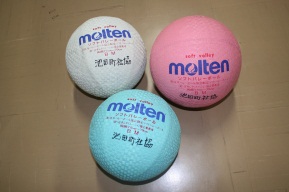 ソフトバレーボール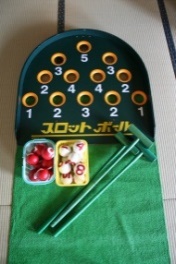 スロットボール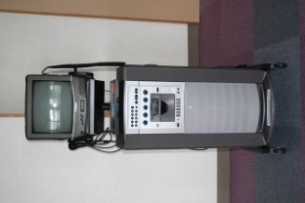 カラオケセット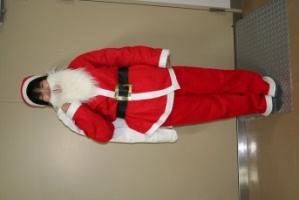 サンタセット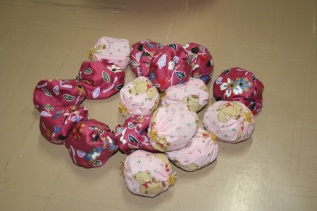 お手玉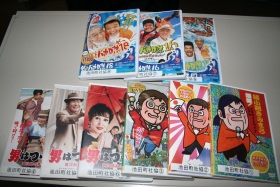 DVD各種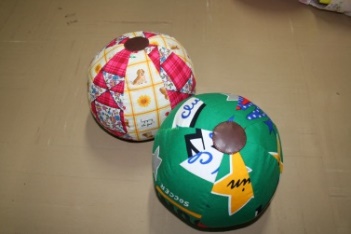 布ボール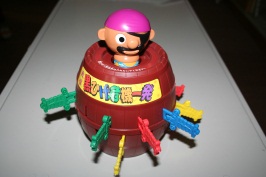 黒ひげ危機一髪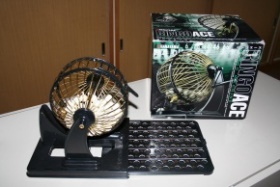 ビンゴゲーム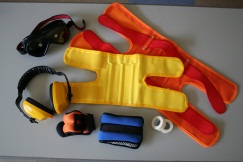 高齢者疑似体験簡易セット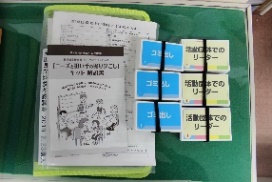 近隣助け合い体験ゲーム※職員同行します。